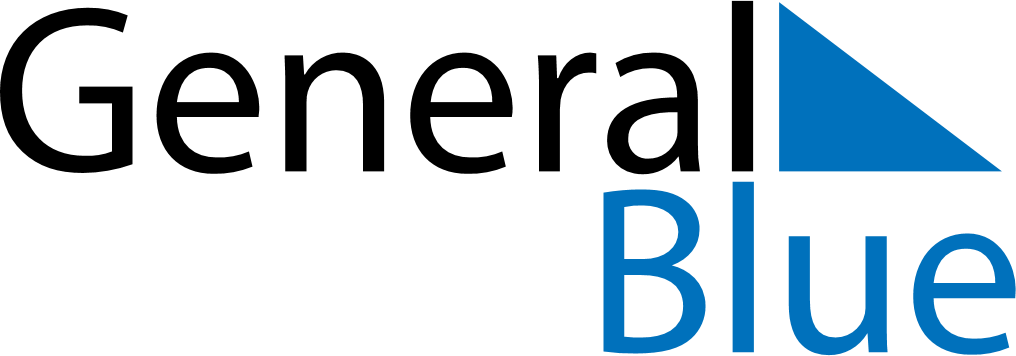 October 2021October 2021October 2021October 2021Saint BarthelemySaint BarthelemySaint BarthelemyMondayTuesdayWednesdayThursdayFridaySaturdaySaturdaySunday1223456789910Abolition of SlaveryAbolition of Slavery111213141516161718192021222323242526272829303031